MondayWeek 3MondayWeek 3MondayWeek 3TuesdayWeek 3TuesdayWeek 3TuesdayWeek 3TuesdayWeek 3WednesdayWeek 3WednesdayWeek 3ThursdayWeek 3ThursdayWeek 3ThursdayWeek 3ThursdayWeek 3FridayWeek 3FridayWeek 3FridayWeek 3Main Meal ChoiceMain Meal ChoiceMain Meal ChoiceMain Meal ChoiceMain Meal ChoiceMain Meal ChoiceMain Meal ChoiceMain Meal ChoiceMain Meal ChoiceMain Meal ChoiceMain Meal ChoiceMain Meal ChoiceMain Meal ChoiceMain Meal ChoiceMain Meal ChoiceMain Meal ChoiceSausages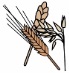 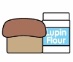 Creamed Potatoes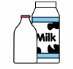 Baked Beans orVegetable of the daySausagesCreamed PotatoesBaked Beans orVegetable of the daySausagesCreamed PotatoesBaked Beans orVegetable of the dayPork Meatballs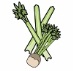 Wholegrain Vegetable RiceGarlic Bread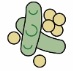 Pork MeatballsWholegrain Vegetable RiceGarlic BreadPork MeatballsWholegrain Vegetable RiceGarlic BreadPork MeatballsWholegrain Vegetable RiceGarlic BreadRoast BeefYorkshire Pudding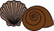 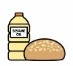 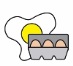 Roast Potatoes, CabbageCarrots & GravyRoast BeefYorkshire PuddingRoast Potatoes, CabbageCarrots & GravyUn-breaded Turkey Burgerin a BunMixed SaladColeslaw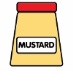 Un-breaded Turkey Burgerin a BunMixed SaladColeslawUn-breaded Turkey Burgerin a BunMixed SaladColeslawUn-breaded Turkey Burgerin a BunMixed SaladColeslawCod Fish Fingers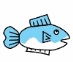 Home-made Potato WedgesGarden PeasCod Fish FingersHome-made Potato WedgesGarden PeasCod Fish FingersHome-made Potato WedgesGarden PeasVegetarian ChoiceVegetarian ChoiceVegetarian ChoiceVegetarian ChoiceVegetarian ChoiceVegetarian ChoiceVegetarian ChoiceVegetarian ChoiceVegetarian ChoiceVegetarian ChoiceVegetarian ChoiceVegetarian ChoiceVegetarian ChoiceVegetarian ChoiceVegetarian ChoiceVegetarian Choice (V)  CreamyTomato Vegetable SauceWith Pasta & Crusty BreadMixed Salad (V)  CreamyTomato Vegetable SauceWith Pasta & Crusty BreadMixed Salad (V)  CreamyTomato Vegetable SauceWith Pasta & Crusty BreadMixed Salad(V) Quorn Curry Wholegrain Vegetable Steamed Rice Garlic Bread(V) Quorn Curry Wholegrain Vegetable Steamed Rice Garlic Bread(V) Quorn Curry Wholegrain Vegetable Steamed Rice Garlic Bread(V) Quorn Curry Wholegrain Vegetable Steamed Rice Garlic Bread(V) Vegetable CottagePieCarrots, Cabbage & Gravy(V) Vegetable CottagePieCarrots, Cabbage & Gravy(V) Macaroni CheeseCrusty BreadMixed Salad & Coleslaw(V) Macaroni CheeseCrusty BreadMixed Salad & Coleslaw(V) Macaroni CheeseCrusty BreadMixed Salad & Coleslaw(V) Macaroni CheeseCrusty BreadMixed Salad & Coleslaw(V) Quorn DippersHome-made Potato WedgesGarden Peas(V) Quorn DippersHome-made Potato WedgesGarden Peas(V) Quorn DippersHome-made Potato WedgesGarden PeasJacket Potatoes are served with either a mixed salad or a selection of daily vegetables.Jacket Potatoes are served with either a mixed salad or a selection of daily vegetables.Jacket Potatoes are served with either a mixed salad or a selection of daily vegetables.Jacket Potatoes are served with either a mixed salad or a selection of daily vegetables.Jacket Potatoes are served with either a mixed salad or a selection of daily vegetables.Jacket Potatoes are served with either a mixed salad or a selection of daily vegetables.Jacket Potatoes are served with either a mixed salad or a selection of daily vegetables.Jacket Potatoes are served with either a mixed salad or a selection of daily vegetables.Jacket Potatoes are served with either a mixed salad or a selection of daily vegetables.Jacket Potatoes are served with either a mixed salad or a selection of daily vegetables.Jacket Potatoes are served with either a mixed salad or a selection of daily vegetables.Jacket Potatoes are served with either a mixed salad or a selection of daily vegetables.Jacket Potatoes are served with either a mixed salad or a selection of daily vegetables.Jacket Potatoes are served with either a mixed salad or a selection of daily vegetables.Jacket Potatoes are served with either a mixed salad or a selection of daily vegetables.Jacket Potatoes are served with either a mixed salad or a selection of daily vegetables.Jacket PotatoCheese (V)Jacket PotatoCheese (V)Jacket PotatoCheese (V)Jacket PotatoTuna MayonnaiseBaked Beans (V)Jacket PotatoTuna MayonnaiseBaked Beans (V)Jacket PotatoTuna MayonnaiseBaked Beans (V)Jacket PotatoTuna MayonnaiseBaked Beans (V)Jacket PotatoChicken MayonnaiseJacket PotatoChicken MayonnaiseJacket PotatoColeslaw (V)Jacket PotatoColeslaw (V)Jacket PotatoColeslaw (V)Jacket PotatoColeslaw (V)Jacket PotatoCheese (V)Jacket PotatoCheese (V)Jacket PotatoCheese (V)Sandwich SelectionA selection of sandwiches with various fillings is available daily. Please see separate sandwich menu for Allergen information.Sandwich SelectionA selection of sandwiches with various fillings is available daily. Please see separate sandwich menu for Allergen information.Sandwich SelectionA selection of sandwiches with various fillings is available daily. Please see separate sandwich menu for Allergen information.Sandwich SelectionA selection of sandwiches with various fillings is available daily. Please see separate sandwich menu for Allergen information.Sandwich SelectionA selection of sandwiches with various fillings is available daily. Please see separate sandwich menu for Allergen information.Sandwich SelectionA selection of sandwiches with various fillings is available daily. Please see separate sandwich menu for Allergen information.Sandwich SelectionA selection of sandwiches with various fillings is available daily. Please see separate sandwich menu for Allergen information.Sandwich SelectionA selection of sandwiches with various fillings is available daily. Please see separate sandwich menu for Allergen information.Sandwich SelectionA selection of sandwiches with various fillings is available daily. Please see separate sandwich menu for Allergen information.Sandwich SelectionA selection of sandwiches with various fillings is available daily. Please see separate sandwich menu for Allergen information.Sandwich SelectionA selection of sandwiches with various fillings is available daily. Please see separate sandwich menu for Allergen information.Sandwich SelectionA selection of sandwiches with various fillings is available daily. Please see separate sandwich menu for Allergen information.Sandwich SelectionA selection of sandwiches with various fillings is available daily. Please see separate sandwich menu for Allergen information.Sandwich SelectionA selection of sandwiches with various fillings is available daily. Please see separate sandwich menu for Allergen information.Sandwich SelectionA selection of sandwiches with various fillings is available daily. Please see separate sandwich menu for Allergen information.Sandwich SelectionA selection of sandwiches with various fillings is available daily. Please see separate sandwich menu for Allergen information.Dessert ChoiceDessert ChoiceDessert ChoiceDessert ChoiceDessert ChoiceDessert ChoiceDessert ChoiceDessert ChoiceDessert ChoiceDessert ChoiceDessert ChoiceDessert ChoiceDessert ChoiceDessert ChoiceDessert ChoiceDessert ChoiceSyrup SpongeApple Piewith CreamApple Piewith CreamChocolate CrunchBlack Cherry Sponge with Chocolate SauceBlack Cherry Sponge with Chocolate SauceCaramel TartCaramel TartA selection of Yoghurt   Fresh Fruit and Bread  is available on a daily basis.  Custard  is served with desserts as appropriate.A selection of Mineral Water, Fruit Juice based drinks & Flavoured Milk  is available on a daily basis.A selection of Yoghurt   Fresh Fruit and Bread  is available on a daily basis.  Custard  is served with desserts as appropriate.A selection of Mineral Water, Fruit Juice based drinks & Flavoured Milk  is available on a daily basis.A selection of Yoghurt   Fresh Fruit and Bread  is available on a daily basis.  Custard  is served with desserts as appropriate.A selection of Mineral Water, Fruit Juice based drinks & Flavoured Milk  is available on a daily basis.A selection of Yoghurt   Fresh Fruit and Bread  is available on a daily basis.  Custard  is served with desserts as appropriate.A selection of Mineral Water, Fruit Juice based drinks & Flavoured Milk  is available on a daily basis.A selection of Yoghurt   Fresh Fruit and Bread  is available on a daily basis.  Custard  is served with desserts as appropriate.A selection of Mineral Water, Fruit Juice based drinks & Flavoured Milk  is available on a daily basis.A selection of Yoghurt   Fresh Fruit and Bread  is available on a daily basis.  Custard  is served with desserts as appropriate.A selection of Mineral Water, Fruit Juice based drinks & Flavoured Milk  is available on a daily basis.A selection of Yoghurt   Fresh Fruit and Bread  is available on a daily basis.  Custard  is served with desserts as appropriate.A selection of Mineral Water, Fruit Juice based drinks & Flavoured Milk  is available on a daily basis.A selection of Yoghurt   Fresh Fruit and Bread  is available on a daily basis.  Custard  is served with desserts as appropriate.A selection of Mineral Water, Fruit Juice based drinks & Flavoured Milk  is available on a daily basis.A selection of Yoghurt   Fresh Fruit and Bread  is available on a daily basis.  Custard  is served with desserts as appropriate.A selection of Mineral Water, Fruit Juice based drinks & Flavoured Milk  is available on a daily basis.A selection of Yoghurt   Fresh Fruit and Bread  is available on a daily basis.  Custard  is served with desserts as appropriate.A selection of Mineral Water, Fruit Juice based drinks & Flavoured Milk  is available on a daily basis.A selection of Yoghurt   Fresh Fruit and Bread  is available on a daily basis.  Custard  is served with desserts as appropriate.A selection of Mineral Water, Fruit Juice based drinks & Flavoured Milk  is available on a daily basis.A selection of Yoghurt   Fresh Fruit and Bread  is available on a daily basis.  Custard  is served with desserts as appropriate.A selection of Mineral Water, Fruit Juice based drinks & Flavoured Milk  is available on a daily basis.A selection of Yoghurt   Fresh Fruit and Bread  is available on a daily basis.  Custard  is served with desserts as appropriate.A selection of Mineral Water, Fruit Juice based drinks & Flavoured Milk  is available on a daily basis.A selection of Yoghurt   Fresh Fruit and Bread  is available on a daily basis.  Custard  is served with desserts as appropriate.A selection of Mineral Water, Fruit Juice based drinks & Flavoured Milk  is available on a daily basis.A selection of Yoghurt   Fresh Fruit and Bread  is available on a daily basis.  Custard  is served with desserts as appropriate.A selection of Mineral Water, Fruit Juice based drinks & Flavoured Milk  is available on a daily basis.A selection of Yoghurt   Fresh Fruit and Bread  is available on a daily basis.  Custard  is served with desserts as appropriate.A selection of Mineral Water, Fruit Juice based drinks & Flavoured Milk  is available on a daily basis.Greenwood Academies Trust understands that there are different types of vegetarian diet. Our menus reflect choices available for Lacto-ovo-vegetarians as this is the most common type of vegetarian diet.All menu items are subject to availability.Greenwood Academies Trust understands that there are different types of vegetarian diet. Our menus reflect choices available for Lacto-ovo-vegetarians as this is the most common type of vegetarian diet.All menu items are subject to availability.Greenwood Academies Trust understands that there are different types of vegetarian diet. Our menus reflect choices available for Lacto-ovo-vegetarians as this is the most common type of vegetarian diet.All menu items are subject to availability.Greenwood Academies Trust understands that there are different types of vegetarian diet. Our menus reflect choices available for Lacto-ovo-vegetarians as this is the most common type of vegetarian diet.All menu items are subject to availability.Greenwood Academies Trust understands that there are different types of vegetarian diet. Our menus reflect choices available for Lacto-ovo-vegetarians as this is the most common type of vegetarian diet.All menu items are subject to availability.Greenwood Academies Trust understands that there are different types of vegetarian diet. Our menus reflect choices available for Lacto-ovo-vegetarians as this is the most common type of vegetarian diet.All menu items are subject to availability.Greenwood Academies Trust understands that there are different types of vegetarian diet. Our menus reflect choices available for Lacto-ovo-vegetarians as this is the most common type of vegetarian diet.All menu items are subject to availability.Greenwood Academies Trust understands that there are different types of vegetarian diet. Our menus reflect choices available for Lacto-ovo-vegetarians as this is the most common type of vegetarian diet.All menu items are subject to availability.Greenwood Academies Trust understands that there are different types of vegetarian diet. Our menus reflect choices available for Lacto-ovo-vegetarians as this is the most common type of vegetarian diet.All menu items are subject to availability.Greenwood Academies Trust understands that there are different types of vegetarian diet. Our menus reflect choices available for Lacto-ovo-vegetarians as this is the most common type of vegetarian diet.All menu items are subject to availability.Greenwood Academies Trust understands that there are different types of vegetarian diet. Our menus reflect choices available for Lacto-ovo-vegetarians as this is the most common type of vegetarian diet.All menu items are subject to availability.Greenwood Academies Trust understands that there are different types of vegetarian diet. Our menus reflect choices available for Lacto-ovo-vegetarians as this is the most common type of vegetarian diet.All menu items are subject to availability.Greenwood Academies Trust understands that there are different types of vegetarian diet. Our menus reflect choices available for Lacto-ovo-vegetarians as this is the most common type of vegetarian diet.All menu items are subject to availability.Greenwood Academies Trust understands that there are different types of vegetarian diet. Our menus reflect choices available for Lacto-ovo-vegetarians as this is the most common type of vegetarian diet.All menu items are subject to availability.Greenwood Academies Trust understands that there are different types of vegetarian diet. Our menus reflect choices available for Lacto-ovo-vegetarians as this is the most common type of vegetarian diet.All menu items are subject to availability.Greenwood Academies Trust understands that there are different types of vegetarian diet. Our menus reflect choices available for Lacto-ovo-vegetarians as this is the most common type of vegetarian diet.All menu items are subject to availability.Allergen Symbols KeyAllergen Symbols KeyGlutenGluten  Milk  Milk  Eggs  Eggs  Sulphites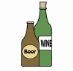   Sulphites  Mustard  Mustard  Peanuts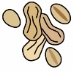   Peanuts  Soya  SoyaAllergen Symbols KeyAllergen Symbols Key  Fish  Fish  Lupin  Lupin  Crustaceans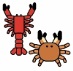   Crustaceans  Molluscs  Molluscs  Nuts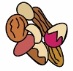   Nuts  Sesame Oil  Sesame Oil  Celery  Celery